Г.Азнакаево,  ул.Шайхутдинова, д.6Б, кафе «Гурман» 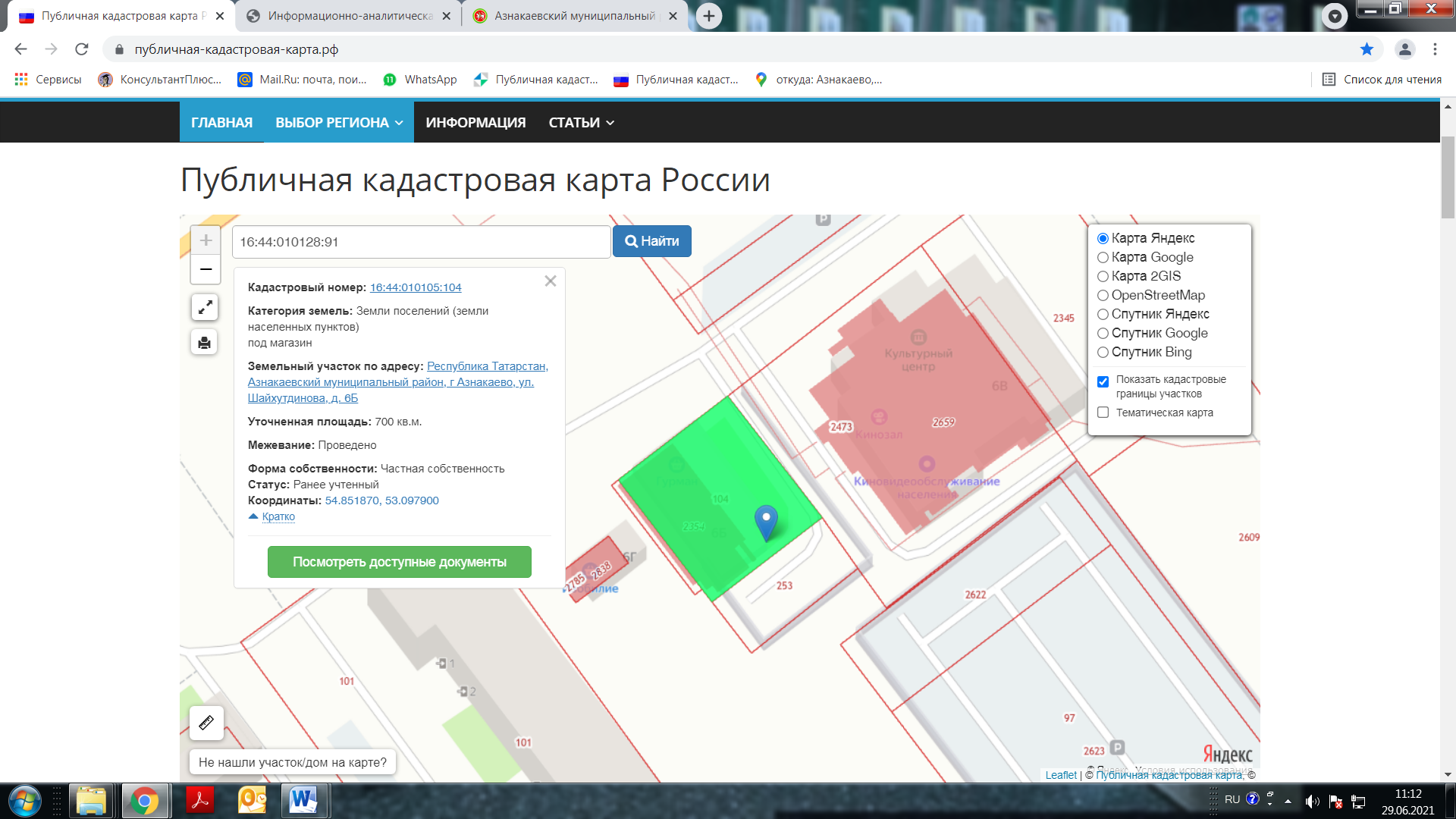 